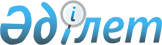 О порядке введения в действие технического регламента Таможенного союза "О безопасности сельскохозяйственных и лесохозяйственных тракторов и прицепов к ним" (ТР ТС 031/2012)Решение Коллегии Евразийской экономической комиссии от 2 октября 2012 года № 181

      В соответствии со статьей 3 Договора о Евразийской экономической комиссии от 18 ноября 2011 года Коллегия Евразийской экономической комиссии решила:



      1. Установить:



      1.1. Документы об оценке (подтверждении) соответствия обязательным требованиям, установленным нормативными правовыми актами Таможенного союза и Единого экономического пространства или законодательством государства – члена Таможенного союза и Единого экономического пространства (далее – Сторона), выданные или принятые 

в отношении продукции, являющейся объектом технического регулирования  технического регламента Таможенного союза «О безопасности сельскохозяйственных и лесохозяйственных тракторов и прицепов к ним» (далее соответственно – продукция, Технический регламент), до дня вступления в силу Технического регламента, действительны до окончания срока их действия, но не позднее 15 марта 2019 года, за исключением документов на партии продукции, срок действия которых ограничивается количественной квотой. Указанные документы, выданные или принятые до дня официального опубликования настоящего Решения, действительны до окончания срока их действия.



      Со дня вступления в силу Технического регламента выдача или принятие документов об оценке (подтверждении) соответствия продукции обязательным требованиям, ранее установленным нормативными правовыми актами Таможенного союза и Единого экономического пространства или законодательством Стороны, не допускается.

      Сноска. Пункт 1.1 с изменением, внесенным решением Коллегии Евразийской экономической комиссии от 27.12.2016 № 171 (вступает в силу по истечении 30 календарных дней с даты его официального опубликования).



      1.2. До 15 марта 2019 года допускается производство и выпуск в обращение продукции в соответствии с обязательными требованиями, ранее установленными нормативными правовыми актами Таможенного союза и Единого экономического пространства или законодательством Стороны, при наличии документов об оценке (подтверждении) соответствия продукции указанным обязательным требованиям, выданных или принятых до дня вступления в силу Технического регламента.



      Указанная продукция маркируется национальным знаком соответствия (знаком обращения на рынке) в соответствии с законодательством государства – члена Таможенного союза или с Решением Комиссии Таможенного союза от 20 сентября 2010 года № 386.



      Маркировка такой продукции единым знаком обращения продукции на рынке государств – членов Таможенного союза не допускается.

      Сноска. Пункт 1.2 с изменением, внесенным решением Коллегии Евразийской экономической комиссии от 27.12.2016 № 171 (вступает в силу по истечении 30 календарных дней с даты его официального опубликования).



      1.3. До 1 октября 2015 года допускается производство и выпуск в обращение на таможенной территории Таможенного союза продукции, не подлежавшей до дня вступления в силу Технического регламента обязательной оценке (подтверждению) соответствия согласно нормативным правовым актам Таможенного союза и Единого экономического пространства или законодательству Стороны, без документов об обязательной оценке (подтверждении) соответствия продукции и без маркировки национальным знаком соответствия (знаком обращения на рынке).



      1.4. Обращение продукции, выпущенной в обращение в период действия документов об оценке (подтверждении) соответствия, указанных в подпункте 1.1, а также продукции, указанной в подпункте 1.3, настоящего Решения, допускается в течение срока службы продукции, установленного в соответствии с законодательством Стороны.



      2. Члену Коллегии (Министру) по вопросам технического регулирования В.Н. Корешкову совместно с уполномоченными органами Сторон подготовить проект Плана мероприятий, необходимых для реализации Технического регламента, и в трехмесячный срок со дня вступления в силу настоящего Решения обеспечить представление его на утверждение Коллегии Евразийской экономической комиссии в установленном порядке.



      3. Правительствам Сторон:



      3.1. До дня вступления в силу Технического регламента определить органы государственного контроля (надзора), ответственные за осуществление государственного контроля (надзора) за соблюдением требований Технического регламента, и информировать об этом Коллегию Евразийской экономической комиссии.



      3.2. Со дня вступления в силу Технического регламента обеспечить проведение государственного контроля (надзора) за соблюдением требований Технического регламента с учетом пункта 1 настоящего Решения.



      4. Настоящее Решение вступает в силу по истечении тридцати календарных дней с даты его официального опубликования.      Вр.и.о. Председателя Коллегии              Т.Д. Валовая
					© 2012. РГП на ПХВ «Институт законодательства и правовой информации Республики Казахстан» Министерства юстиции Республики Казахстан
				